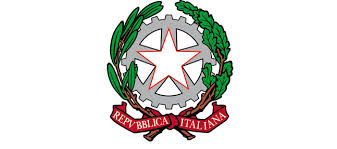 ISTITUTO DI ISTRUZIONE SUPERIORE “G. BROTZU”LICEO SCIENTIFICO e LICEO ARTISTICOVia Pitz’e Serra – 09045 – Quartu Sant’ElenaTel. 070 868053 – Fax. 070 869026 – cais017006@istruzione.it – www.liceoscientificoartisticobrotzu.edu.itPROSPETTO RIASSUNTIVO DELLE ORE SVOLTEProgetto:………………………………………………………………………………………………………..ELENCO ALUNNICLASSETOTALE ORE SVOLTEIN AULATOTALE ORE SVOLTE IN STRUTTURATOTALE ORE SVOLTENOTE123456789101112131415161718192021Data e luogoIl referente